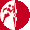 Dansk Orienterings-ForbundTil:     Kredsudvalg Syds medlemmer, klubledere i Sydkredsen og sydkredsens repræsentanter i områderneDagsorden for klubledermøde 3, 2017 i Sydkredsen FormaliaRegistrering af fremmødteGodkendelse af referat fra klubledermødet den 28/5-2018Godkendelse af dagsorden for dette møde.MINI-MAXI træning i Odense OK.Morten Mølgaard fra Odense Orienteringsklub fortæller om deres succes med rekruttering af børnefamilier med afsæt i træningskonceptet: Mini-Maxi træning for børn i aldersgruppen 0-12 år. Frivillighed i Klubberne v. Jakob Lind ToldborgJakob har sendt os en video, hvor han fortæller om, hvordan man kan arbejde med frivillighed i klubberne. I forlængelse af videoen er der lagt op til debat omkring frivillighed. Jakob er forhindret i at deltage, fordi Østkredsen har klubledermøde samme dag som Sykredsen, - og der er han med sit oplæg om frivillighed.D.  Nyt fra Børn og UngeE.  Nyt fra Stævne- og reglement Nye regler for divisionsturnering. Fastlæggelse af interne / lokale regler i SydkredsenTerminslister 2019 og fremadrettetF.  Nyt fra KortområdetHerunder debat omkring brug af kortkonsulener i Sydkredsen og forslag om, at indgå aftale i kredsen om, at der anvendes konsulenter på ALLE kort.G.  Nyt fra Foreningen Sydkredsens VennerMogens Nielsen orienterer om salg af Sydkredsens trailer og materielH.  Eftersnak for løb i Sydkredsen i 2018Med Per Eg som ordstyrer gennemføres eftersnak for løb i Sydkredsen 2018. Formålet med en eftersnak er læring. Derfor er det vigtigt, at der ikke fokuseres på fejl og mangler, men på det klubberne har gjort godt og på de udviklingspunkter, der er i forbindelse med de afholdte løb. Eftersnakken bør være et forum, hvor vi kommer til at kende hinanden bedre og ved, hvor der er hjælp at hente.Alle klubber, som har afholdt terminslisteløb i 2018 i Sydkredsen bedes forberede et kort oplæg om deres løb med følgende indhold:Hvad fungerede rigtig godt og hvorfor? Har vi noget vi kan tilbyde andre klubber?Hvad kunne vi have gjort bedre. Og hvad vil vi gøre fremadrettet for at udvikle os på netop dette punkt. Har vi evt. brug for hjælp fra andre klubber?Klubberne skiftes til at fremlægge. Der er tid til positive spørgsmål og berigende kommentarer efter hver klubs fremlæggelse.I.  EventueltKlubleder- og kredsudvalgsmøder 2019Mødested:Naturcenter Hindsgavl, Galsklintvej 2, MiddelfartMødedato:
 Mandag den 5. november -  kl. 19.00-21.30Kredsudvalg10/12-2018 29/4-2019 16/9-2019 Klubledermøder4/2-2019 Kolding3/6-2019 Jelling28/10-2018 MELFAR